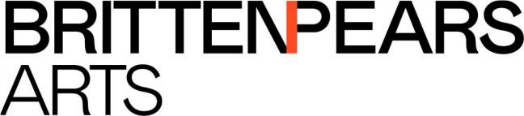 Britten Pears Arts Photography and Film Consent Form for Under 18sGroup ConsentBritten Pears Arts wishes to take, use, and store photographs or films of children and young people under the age of 18 years as details above.  However, we will only do this is we have obtained written permission from a parent or guardian and from and young person aged 16 years and upwards.We will process and store and photographs or film of your child safely and securely.We appreciate that not everyone will want to be photographed or filmed and we will ensure that this does not exclude anyone from participating in our events or activities.Please turnover to complete your details and sign if you give us your permission.If you wish to withdraw your permissions at any future point or if you have any questions, then please contact the project manager.Find out more about our safeguarding policy and procedures please refer to our safeguarding policy which can be found here: https://brittenpearsarts.org/about-us/safeguarding-policy Or contact our Designated Safeguarding Manager, Callum Given on 01728 687163, cgiven@brittenpearsarts.orgPlease complete the boxes below if you give your permission:Consent Please circle your response to these questionsI give my permission for the above-named group of children to be photographed by Britten Pears Arts as outlined in this form: YES			NOI give my permission for the above-named group of children to be filmed by Britten Pears Arts as outlined in this form:YES			NOI understand that by signing this form that Britten Pears Arts is obliged to keep a copy of it to comply with our wishes and data protection law.If your group includes young people aged 16 years and above, please ask the individuals to complete the sections below:If you require more space, please continue on a separate sheet.Event/ActivityCelebration 2022DateMonday 7th March - Saturday 12th March 2022Purpose for taking photographs/filmFor keeping record of the projectFor the purposed of monitoring and evaluationFor promoting future Celebration projectsPhotographs/films will be published in the following waysThe photographs/films we take may be used in any of the following ways:For publishing on the Britten Pears Arts website (brittenpearsarts.org) and Suffolk Music Education Hub website (www.suffolkmusichub.co.uk) For production of still images to be used in print and online publicityFor inclusion in promotional films for Britten Pears Arts, Suffolk Music Education Hub and the Celebration projectFor publicising on Britten Pears Arts, Suffolk Music Hub and Suffolk County Music Service social media accounts(Twitter, Instagram, Flickr and Facebook)For public display at Britten Pears Arts and other locations where Britten Pears Arts, Suffolk Music Hub or Suffolk County Music Service carry out their businessPhotographs or film will be stored forThree yearsName of GroupGroup Leader/Teacher SignatureGroup Leader/Teacher NameGroup Leader/Teacher email address and contact telephone numberName of Young Person:Please sign here if you agree to be photographed or filmed:Date:Name of Young Person:Please sign here if you agree to be photographed or filmed:Date:Name of Young Person:Please sign here if you agree to be photographed or filmed:Date: